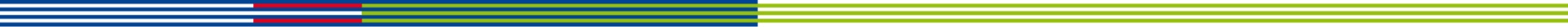 Projets innovants de soutien renforcé permettant de bien vieillir à domicileDOSSIER DE CANDIDATURERemarque préalable :Rappel du calendrier :	Appel à candidature : Délai pour le dépôt des dossiers : 31 décembre 2019 Décisions : 1er trimestre 2020Démarrage : 1er trimestre 2020Dossier de candidature à transmettre par voie électronique à : : ars-oc-dosa-appel-projets-ms@ars.sante.frDes demandes d’informations complémentaires pourront être sollicitées par les candidats par messagerie à l’adresse citée précédemment en mentionnant « projet innovant de soutien renforcé à domicile ».Description générale du projetLister dans le tableau ci-dessous les acteurs participant au dispositifModalités d’organisation et de fonctionnement du dispositif projetÉvaluation du projet Éléments budgétaires et financiers 	Porteur du dispositif		Porteur du dispositif	Nom de (ou des)l’organisme gestionnaire : Ville /départementN° FINESS juridique :N° FINESS géographique :Identification du représentant légal Nom :Fonction :Coordonnées (téléphone et Email) :Référent(s) en charge de la coordination du projet :Nom du/des Référent(s) :Fonction :Coordonnées (téléphone et Email) :Partenaire(s) du projet Entité juridique et/ou statut ;AdressePérimètre d’intervention (professionnels de santé, structures partenaires, établissements, associations…).Coordonnées des contacts : nom, mail, téléphoneNature du partenariat ou de la participation au projet d’expérimentation (prestataire/partenaire)Préciser les coopérations existantes et conventions en coursRenseignez 1 ligne par partenariat Contexte, constats et besoins identifiés ayant conduit à la formulation du projetPourquoi ce projet ?Configuration de l’offre avant le projet :- Description du contexte ayant conduit à l’identification du besoin. Listez et détaillez les différents éléments déclencheurs qui ont permis d’aboutir à la construction du projet. - Quels sont les atouts du territoire sur lequel sera mis en œuvre le projet ?- Quelles sont les spécificités éventuelles du territoire ?- Quels sont les dysfonctionnements ou ruptures de parcours éventuels observés ?Objectifs et finalité du projetIntitulé du projet :Décrire l’enjeu et le contenu du projet en répondant aux questions suivantes :Quels sont les objectifs du projet ? Décrire :- Les enjeux en termes d’adaptation aux besoins du territoire et de transformation de l’offre médico-sociale- Le caractère innovant du projet (réponse nouvelle à un besoin préalablement identifié),- La cohérence territoriale du projet, la complémentarité et la plus-value du projet par rapport aux autres dispositifs.- Le cas échéant, la cohérence du projet avec les actions de prévention de la perte d’autonomie financées par les CFPPAEn quoi consiste le projet ? - Quelle est la pertinence du projet en termes de prévention et de préservation de l’autonomie- Quels sont le/les facteurs de perte d’autonomie sur lesquels agissent les dispositifs proposés (isolement social, dénutrition, chutes, iatrogénie médicamenteuse, défaut de surveillance médicale et d’accès aux soins) ? - Quelles sont les actions mises en œuvre par le dispositif ? 		Public bénéficiaireQuelles sont les typologies des personnes ciblées par ce projet (public fragile ou personnes âgées en risque de perte d’autonomie / personnes âgées dépendantes) ? Précisez le nombre de personnes concernées, la file active prévisionnelle sur une année Zone géographique ou territoire d’intervention de l’action (commune, canton…)Préciser le champ d’intervention territorial (cartographie…)Admission et sortie dans le dispositifQuelles sont les modalités de repérage/adressage des personnes cibléesQuels sont les critères d’inclusion et d’exclusion ?Comment est organisée la procédure d’admission dans le dispositif ?Comment est organisée la sortie du dispositif ?Description précise du fonctionnement du projetDescription des prestations (interventions) proposées par le dispositif Modalités d’intervention des différents acteurs, rôle de chacun, effectifs dédiés Comment sont assurés le suivi et la coordination des prestations ?Quelles sont les modalités d’animation et de pilotage du dispositif (organisation du travail, gouvernance du projet)?Partenariats et collaborations envisagées (démarche partenariale)Description de la démarche partenariale engagée dans le cadre de l’élaboration du projet avec les différents acteurs de l’accompagnement des PA Quelle articulation avec les instances de coordination existantes (CLIC, PTA, CPTS, MAIA…) ? Ont-elles été associées dans le cadre de la concertation préalable à la mise en œuvre du dispositif ? Comment l’ensemble des acteurs de la prise en charge de la personne âgée (sanitaires, médico-sociaux, professionnels de santé…) ainsi que les instances de coordination territoriales existantes ont/auront connaissance du dispositif proposé afin d’orienter les patients ?Indicateurs et modalités d’évaluationQuelles sont les modalités prévues pour évaluer le projet ?Quels sont les indicateurs de suivi proposés pour évaluer l’impact du projet qui sera déployé ? Par exemple : Indicateurs de réalisation Indicateurs de moyensIndicateurs de résultat (caractère innovant, préservation des aptitudes fonctionnelles de l’usager…)Indicateurs de satisfaction et «expérience» des usagers (et/ou de leurs aidants) ;Budget du projetPréciser la nature, l’objet et le montant des postes de dépensesIndiquer les co-financements envisagés. Le co-financement s’entend en numéraire mais également en nature (locaux, personnel…)Si un reste à charge pour le bénéficiaire est envisagé, son montant doit apparaitre dans le dossierCalendrier de mise en œuvreIndiquer le planning prévisionnel du projet en identifiant clairement la date de début de l’activité, les différentes phases de mise en œuvre et de montée en charge